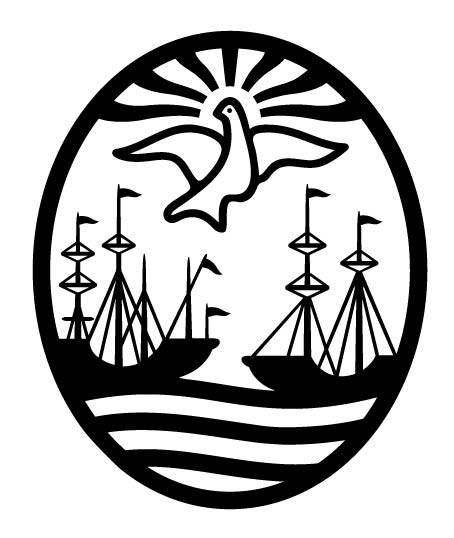 GOBIERNO DE LA  CIUDAD DE BUENOS AIRESMINISTERIO DE EDUCACIÓNE INNOVACIÓNAño 2020Dirección de Escuelas Normales SuperioresEscuela Normal Superior N° 7 “José María Torres”LLAMADO  A  SELECCIÓN  DE ANTECEDENTESEl Rectorado y el Consejo Directivo de Nivel Terciario de la Escuela Normal Superior Nº 7 “José María Torres” llama a selección de antecedentes para cubrir interinatos y suplencias de los siguientes espacios curriculares:BIBLIOTECARIO/A DE NIVEL TERCIARIOTURNOS MAÑANA, TARDE y VESPERTINOLos horarios serán los establecidos por el Profesorado en el momento de designación del cargo de referencia, según las necesidades institucionales.Comisión evaluadora:María Inés MoriMarta LorenteEvaluadora externa: Mónica Maldonado REQUISITOS GENERALESTítulo de Bibliotecario (título terciario y/o universitario de tres años o más)– ExcluyenteSe valorará:Formación académica y/o experiencia relacionada con la educación superior. Experiencia como Bibliotecario/a Referencista especialmente en temas de Formación Docente, Desarrollo Curricular, Literatura infantil y Juvenil.Manejo de herramientas informáticas y de base de datos bibliotecológicos, preferentemente AGUAPEY,MARC. Conocimiento de RCAA 2, CDU y Tesauros. Evaluación: ColoquioPERFILEl cargo está orientado a profesionales comprometidos con la tarea educativa, con iniciativa y capacidad para integrarse al trabajo en equipo, que puedan desarrollar proyectos pedagógicos en el Nivel Terciario; articular propuestas de trabajo con docentes y estudiantes de los Niveles Inicial, Primario y Medio; desarrollar tareas de procesamiento técnico y atención al público y especializarse en la gestión de la biblioteca de formación docente. La comisión evaluadora valorará el conjunto de los antecedentes profesionales considerando en particular aquellos que evidencien elecciones estrechamente vinculadas al cargo que se concursa en forma conjunta con los resultados de la Evaluación (Coloquio). Se considerará únicamente a aquellos postulantes que puedan dar cuenta de los saberes en esta última etapa.REQUISTOS PARA LA INSCRIPCIÓNCarpeta de tres solapas con nombre, apellido y cargo al que aspiraCurriculum Vitae foliado y firmado en todas las páginas, con carácter de declaración jurada, y organizada la información de acuerdo con el modelo que se adjunta  en el anexo.Fotocopia simple de todos los títulos y/o postítulos y constancias de carreras de grado y postgrado en curso.Un CD con el Curriculum Vitae completo (en archivo Word o PDF)No se aceptan inscripciones por correo electrónico.
Las presentaciones que no se ajusten a este formato no serán válidas. No se recibirá en el momento de la inscripción, documentación de otra índole que la solicitada. Cualquier tipo de documentación citada en el CV podrá ser requerida por el jurado en caso de considerarlo necesario.Lugar y horarios de inscripción: Pro-secretaría del Profesorado,  Corrientes 4261- P.B. en los horarios de 9 a 11 y de 19 a 21 hs.Validez del orden de Mérito resultante: 2 añosNota: En función de la cantidad de inscriptos se podrá modificar el cronograma propuestoLos Criterios Generales de Evaluación de la Institución podrán ser consultados por los postulantes en Bedelía.CRONOGRAMA DEL LLAMADO1) INSCRIPCIÓN: 5 al 13 de marzo 2) EVALUACION DE ANTECEDENTES: 16 al 20 de marzo3) COLOQUIO: entre el  25 y el 27 de marzo 4) EVALUACIÓN FINAL DEL JURADO: 1 de abril5) NOTIFICACIÓN DEL ORDEN DE MÉRITO: 3 de abril6) PEDIDOS DE RECONSIDERACIÓN: 6 y 7 de abrilAnexo - Formato para la Presentación del Curriculum Vitae Datos personales:Apellido y Nombre:DNI:Domicilio:Código Postal:Teléfono/Celular:Mail:Cuil:1. Antigüedad en la docencia:En la Educación Inicial.............años...............meses.En la Educación Primaria...........años........... ...meses.En la Educación Superior................... .......años...............meses.En la Educación Universitaria..................... ...años..............meses.Antigüedad en el dictado de la instancia curricular: ...............años.Antigüedad en el dictado de instancias curriculares afines........... añosTítulos2.1. De grado (superior o universitario para el cargo o la cátedra que se postula). Institución que lo otorga y año de egreso.2.2.Post- Títulos: con acreditación oficial y carga horaria. Institución que lo otorga y año de egreso.2.3.Otros Títulos. Institución que lo otorga y año de egreso.Estudios en curso3.1. Carreras de grado en curso.3.2. Carreras de postgrado en curso.4. Actuación en cargos de Gestión Administrativa y/o Pedagógica indicar institución, fecha de alta y de baja en cada uno de los cargos declarados. 4.1 Educación Superior.	4.2 Educación Universitaria.4.3 Educación Primaria.4.4 Educación Inicial.5.  Actuación Docente indicar institución, fecha de alta y de baja en cada uno de los cargos declarados. 5.1 Educación Superior.5.2 Educación Universitaria.5.3 Educación Primaria.5.4 Educación Inicial.6.  Especialización para el cargo en el que se postula:Completar en cada rubroTitulo, Institución y tiempo de duraciónOrdenar por fecha en orden descendente.6.1 Cursos asistidos:específicos para la asignatura o cargo para el que se postula.no específicos para la asignatura o cargo para el que se postula.6.2 Seminarios y talleres asistidos:específicos para la asignatura o cargo para el que se postula.no específicos para la asignatura o cargo para el que se postula.6.3 Jornadas, Congresos, Foros: asistente. específicos para el cargo para el que se postula.no específicos para el cargo para el que se postula.6.4 Jornadas, Congresos, Foros : organizador, coordinador, panelista, expositorespecíficos para el cargo para el que se postula.no específicos para el cargo para el que se postula.6.4 Conferencias y charlas asistidas:específicos para la asignatura o cargo para el que se postula.no específicos para la asignatura o cargo para el que se postula.6.5 Cursos y seminarios y talleres dictados: específicos para la asignatura o cargo para el que se postula.no específicos para la asignatura o cargo para el que se postula.6.6 Talleres y jornadas, congresos, foros dictados: organizador, coordinador, panelista,      6.7 Talleres y jornadas, congresos, foros dictados:  Expositor específicos para la asignatura o cargo para el que se postula.no específicos para la asignatura o cargo para el que se postula.6.8 Conferencias y charlas:específicos para la asignatura o cargo para el que se postula.no específicos para la asignatura o cargo para el que se postula.7. Publicaciones / material didáctico. Libros. Artículos. Cuadernillos. Fichas. 7.1. Vinculados con el cargo concursado.7.2. Otros8. Proyectos vinculados con el cargo concursado9. Cargos de gestión específicosen instituciones de formación docente9.1. Cargos en Consejos Directivos9.2. Cargos en Consejos de Gestión Académica9.3. Cargos técnico-pedagógicos afines.9.4. Cargos vinculados a la actividad docente8. Otros antecedentes no específicos